_тел.: (8-84348) 3-47-41, факс: (8-84348) 3-47-65, Ut.Nsm@tatar.ru                                                                                                                  РЕШЕНИЕСовета Утяшкинского сельского поселенияНовошешминского муниципального района Республики Татарстанот «12» апреля 2024 года                                                                                              №  42-161«О материальном поощрении секретаря  Утяшкинского сельского поселения Новошешминского муниципального района Республики Татарстан ко Дню местного самоуправления (с учетом начисления на ФОТ)»Совет Утяшкинского  сельского поселенияР Е Ш А Е Т:1. На основании распоряжения кабинета министров Республлики Татарстан от 2.04.2024 № 727 утвердить на заседании Совета Утяшкинского сельского поселения Новошешминского муниципального района премирование секретаря                                                                                   Утяшкинского сельского поселения в сумме 31 533,33 (тридцать одна тысяча пятьсот тридцать три рубля тридцать три копейки) рублей.2. Основанием для выплаты премии является распоряжение Главы Новошешминского муниципального района Республики Татарстан № 79 от 05 апреля  2024 года с указанием показателей премирования и конкретного размера. 3. Опубликовать (обнародовать) настоящее решение на официальном сайте Новошешминского муниципального района в информационно – телекоммуникационной сети «Интернет» http://novosheshminsk.tatarstan.ru.          4. Контроль за исполнением настоящего решения возложить на постоянную комиссию Утяшкинского сельского поселения Новошешминского муниципального района Республики Татарстан по вопросам бюджета, налогам и финансам.Заместитель Главы Утяшкинского сельского поселенияНовошешминского  муниципального районаРеспублики Татарстан. Депутат от  Тат. УтяшкинскогоОдномандатного избирательного округа № 2                                                 И.Ф.Гибадуллин              СОВЕТ УТЯШКИНСКОГОСЕЛЬСКОГО ПОСЕЛЕНИЯ НОВОШЕШМИНСКОГО МУНИЦИПАЛЬНОГО   РАЙОНА РЕСПУБЛИКИ ТАТАРСТАНул. Центральная, д.10,с. Татарское Утяшкино,423186ТАТАРСТАН РЕСПУБЛИКАСЫЯҢА ЧИШМӘМУНИЦИПАЛЬ РАЙОНЫНЫҢ   Әдәмсә АВЫЛ  ҖИРЛЕГЕСОВЕТЫҮзәк урамы, 10Әдәмсә авылы,423186СОВЕТ УТЯШКИНСКОГОСЕЛЬСКОГО ПОСЕЛЕНИЯ НОВОШЕШМИНСКОГО МУНИЦИПАЛЬНОГО   РАЙОНА РЕСПУБЛИКИ ТАТАРСТАНул. Центральная, д.10,с. Татарское Утяшкино,423186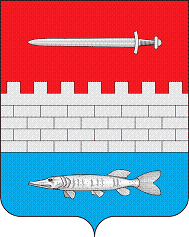 ТАТАРСТАН РЕСПУБЛИКАСЫЯҢА ЧИШМӘМУНИЦИПАЛЬ РАЙОНЫНЫҢ   Әдәмсә АВЫЛ  ҖИРЛЕГЕСОВЕТЫҮзәк урамы, 10Әдәмсә авылы,423186